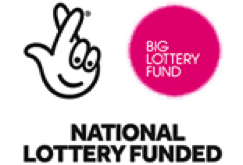 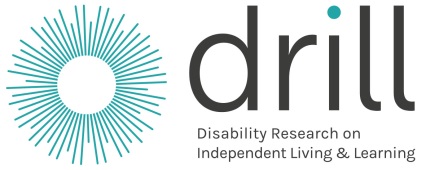 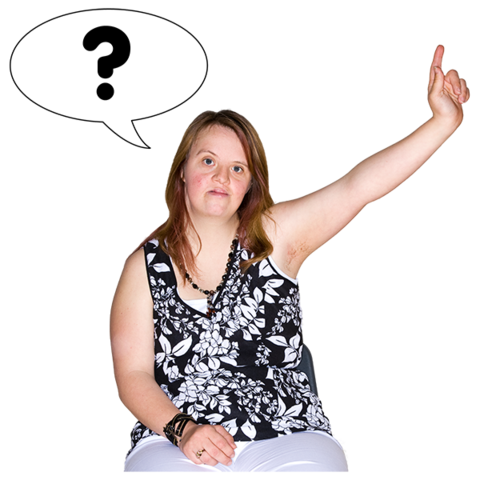 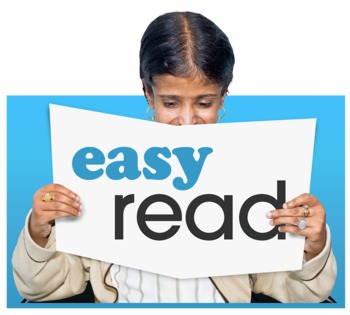 What is in this booklet? 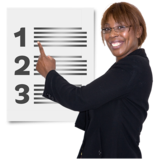 How many projects will we give money to?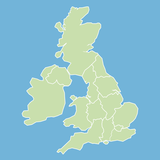 There will be about 40 projects across Northern Ireland. Wales, Scotland                  and England.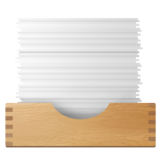 Last time we gave money to 21 projects.      That was called the 1st Call stage.This stage is called the 2nd Call. There are lots of good projects.                       But we can only give money to some of them.Who will decide who gets money? 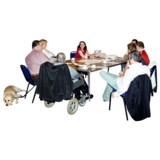 Your form will be looked at by a group called a National Advisory Group.There is a group like this for Scotland, Wales, Northern Ireland and England.They will look at all the 2nd Call forms.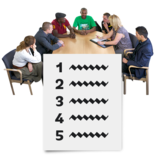 They will choose some projects                      that they think are good.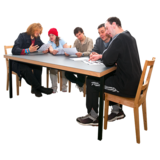 A group called The Central Research Committee will make the final decision          about what projects to give money to. They will do this in a fair way for everyone.3. What do we mean by                     the main person to speak to?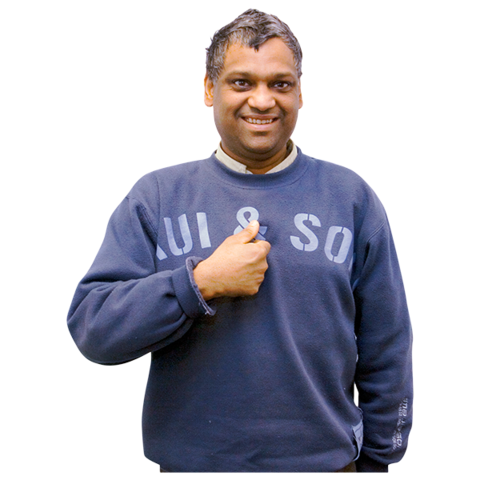 There needs to be a main person for us              to speak to about the project.This person could be from any group              you work with on the project.This person will: 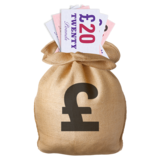 be the person we speak to about DRILLbe in charge of any money we give                       and send us reports when we ask them to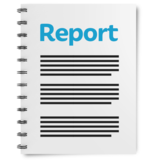 They should have experience of doing              this work.The organisation they work for must be good at looking after money in this way.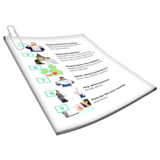 They must have enough money themselves.The main person needs to send us              some information about their organisation.Do you have to work with          other organisations to do         your project?No you don’t. 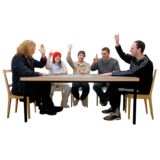 But you must show us that:disabled people are a very big part              of your project and make decisions about it disabled people and other people              work together and have the same say            in what happens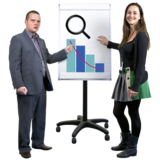 the way you do your project is good           and will work well 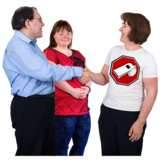 Often it is best to work with                                    an organisation of disabled people to do this.But we may give money to projects that work in different ways.5. Can we give money to test important ideas?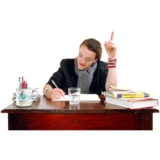 We can do this sometimes.We can give money to projects that test out     a very good idea.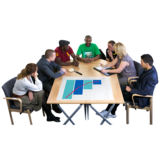 These projects are called pilot projects.Sometimes people have already looked             at this idea.They have proved that it is a good idea.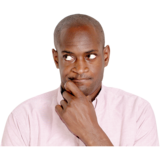 The project will then test out this idea                to see how it works in real life.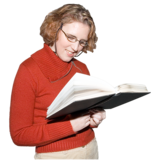 You can find out more about this                            in the About DRILL 2nd Call booklet.There is information about                               the types of projects we will give money to                        from pages 10 to 12. 6. How can you get an             application form?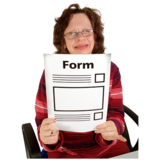 You need to fill in a                                         2nd Call application form.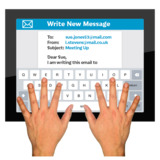 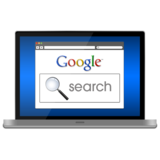 Please fill in the form on the internet                   if possible.Go to this website at:http:/www.drill.flexigrant.com7. Can you get information about DRILL in an easier way?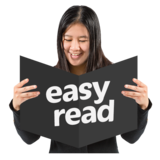 There is information on our website            about how to ask DRILL for money in:easy readBritish Sign Language soundThe website is   www.drilluk.org.uk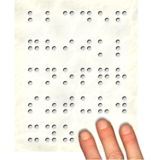 You can ask for information in Braille.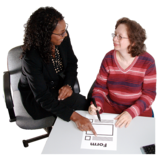 Please ask your DRILL Programme Officer for more information about this.You can find out who this person is                  on pages 29 to 32 of the                            About DRILL 2nd Call booklet.8. Can you apply for more than one project?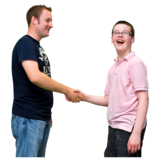 You can work with others on more than one            DRILL project.But if you are the main person to speak to you can only apply for one project at a time.9. Do you still need to send in           extra documents if a university will look after the project money?Yes. You must send us the documents           we ask for.We need to check that we are happy with everything before we give a project money.10. How about money                           for things like lights, electricity and stationery?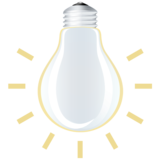 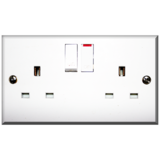 Things like lights, electricity and stationery are called Overheads.You can spend money on these things           for your project.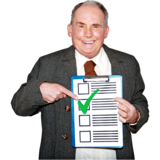 You can ask for all the money you will need for these things if they are:important for the projecta good use of money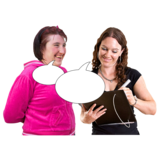 11. How can you take part in DRILL as a researcher?A researcher is someone who finds out information about something.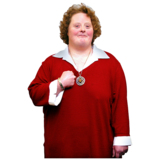 You do not need to be part of an organisation to do this.But you need to find an organisation                that can help you with:looking after the money for the projectsending us reports when we ask for themWe cannot give money to people working           on their own.It is best if you work together                            with another organisation.You can put an advert on the DRILL website  to find people to work with you.How to do thisWrite something about:your project ideawhat area of the country you want to         work inwho you would like to work withYou can write 100 words or less.Send it to your DRILL Programme Officer.You can find out how to get in touch                with them on pages 29 to 32 of the                       About DRILL 2nd Call booklet.12. What if you don’t have                      a group of people who can check                    you are doing the project right?All projects must have a group of people         who can check that the project is OK. This group of people is called an                Ethics Committee.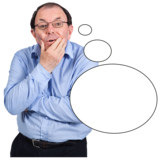 The group checks things like:will the project cause any problems              for people?will people be safe?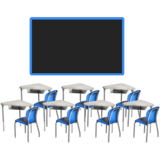 Universities and places that do research          will have a group like this.If you can’t find a group like thisLet us know. We have a group that you will have to use.13.  How can you find                         a research group to do your        project with?We cannot find a group for you.But we can try to put people in touch with each other.And we can give you some advice.You can also ask your DRILL              Programme Officer for information.You can find out how to get in touch                 with them on pages 29 to 32 of the              About DRILL 2nd Call booklet.You can put an advert on the DRILL website about who you are looking for.You need to send something to your         DRILL Programme Officer.There is information about how to do this             in Question 11.14.  Who owns all the information and reports for the project?Everyone in the project and DRILL               will own this information.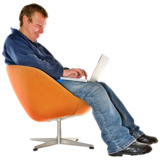 That means everyone can use it in the way they need to. This should be free of charge.There is a way of sharing information             with people called Creative Commons.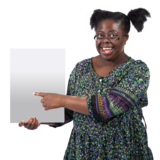 It means people can see the information        and use it if they need to.We ask for everyone to share information          using a way called Creative Commons Attribution Share-Alike 4.0 licence.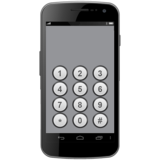 Your project may make programmes               that work on a computer or mobile phone.This is called software.You should make sure other people can use it. You can use something called MIT, GPL  or Apache to do this.15.  How should people in             your project share information about it? 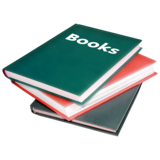 The people in your project may want to share information about it in special books or websites. 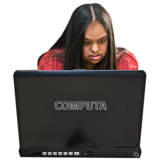 It is good if lots of people can see and use this information. It can help people learn more about your work.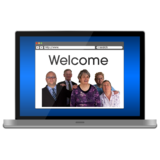 People in your project can share information in lots of ways, like on websites and in books.There is a website we want people to use        to share information. It is called the                  UK Data Service:   https://www.ukdataservice.ac.uk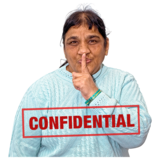 If the information is about people                        in your project you should make sure:you take out people’s names first           before sharing the informationyou always ask people if they are OK                for the information to be shared and used16.  Can your pilot project              have research in it as well?Yes.You need to apply as a pilot project.The research you do must be part of                   the pilot project.For example, checking how well                            the project has worked.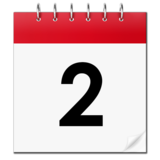 If you want to get information first                 to prove you should do the pilot project You need to do 2 projects for this:a research project firstthen a pilot project17.  Should your pilot project have researchers or people from universities in it?Researchers are people who look into something to find out more about it.You don’t have to have someone like this           in your project.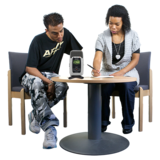 But you may want their help to see how            the project will work. For example, to see if the project                     will spend money in a good way.Your pilot project will need to use                  good research and information.18.  What do you need to                think about to apply for                    a pilot project?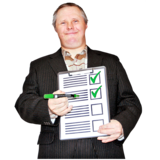 You apply for a pilot project in the same way as a research project.It will help to think about:how you will check how well                          the project works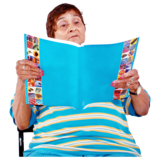 how the project will help with the things that DRILL wants to happen                       You can find out more about this                     in the About DRILL 2nd Call booklet. 19.  Is it better to make your project about the whole of the UK            or one country?It does not matter. 20.  What happens if your project is about something that happens across the whole country?You apply for all projects in the same way.We will look at where the main person                to speak to is.We will get the National Advisory Group             in that country to look at your form.21. Can we apply for                          4 different projects                            in Northern Ireland, Wales, England and Scotland                         if our organisation works across the UK?You can only do this if the parts of                    your organisation in each country            manage themselves.For example, if they make their                         own decisions and have a document called               a Constitution.PageA  General questionsB   What to do now C  Research projects D Pilot projects E  UK and local projects 